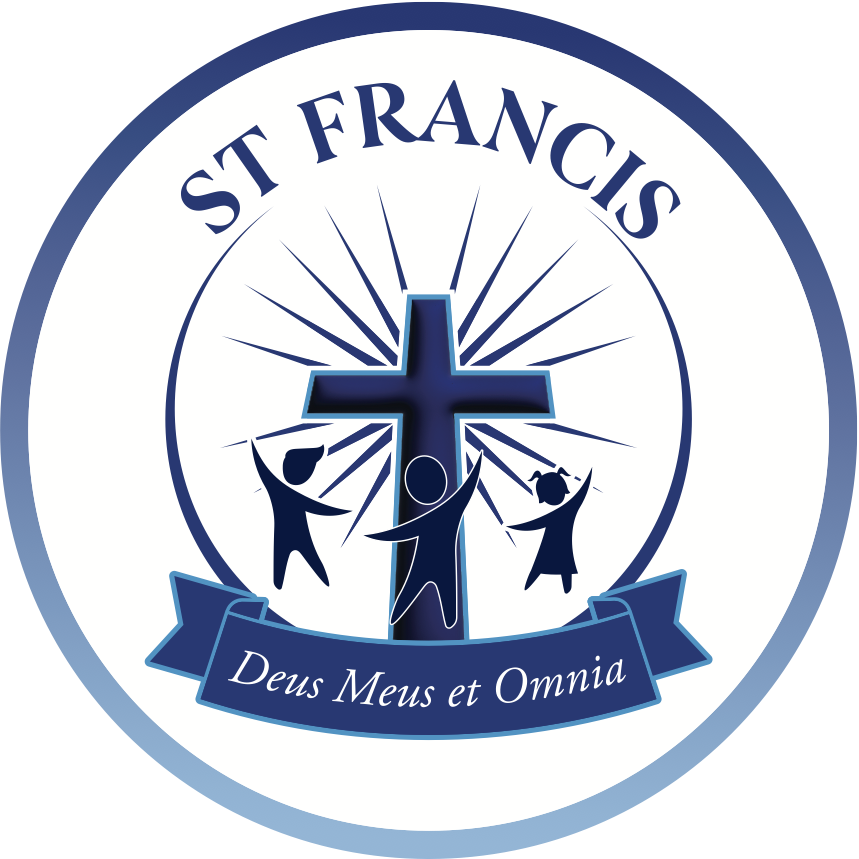 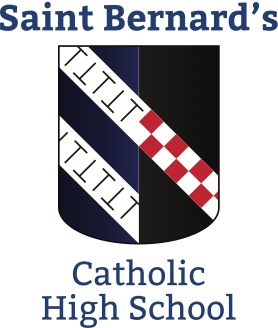 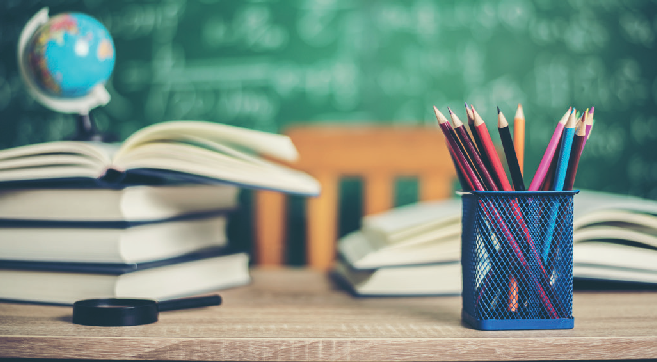 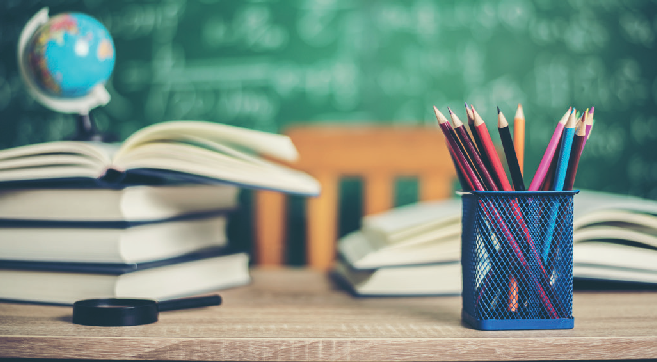 Person SpecificationCRITERIAEssentialDesirableExperienceExperienceExperienceTo have taught Science across the age and ability range, KS3 and KS4.YTo have been involved in planning, implementing and evaluation of schemes of workYProven experience in the delivery of high quality teaching and learning including at Key Stage 4 where possibleYExperience of working as part of a team to secure innovation and changeYQualifications and TrainingQualifications and TrainingQualifications and TrainingScience or related degreeYQTS (or pending, must be achieved by start of post)YEvidence of recent further professional developmentYSpecial Skills and KnowledgeSpecial Skills and KnowledgeSpecial Skills and KnowledgeAbility to understand student data, provide appropriate intervention to secure student progressYKnowledge of current educational thinking regarding raising achievement in Science through teaching and learning stylesYTo develop resources which facilitates personalised learning and develop an enthusiasm for learning ScienceYAn awareness of the agenda for safeguarding and promoting the welfare of childrenYKnowledge and understanding of Positive Behaviour ManagementYSkills/AptitudesSkills/AptitudesSkills/AptitudesThe ability to use a range of classroom management and teaching strategiesYICT literateYEffective Interpersonal skillsYTeamworkYSpecific RequirementsSpecific RequirementsSpecific RequirementsA commitment to raising student achievement at all levels in Science and supporting the Catholic ethos and aims of the schoolYPersonal QualitiesPersonal QualitiesPersonal QualitiesAn understanding of and commitment to equal opportunities issues both within the workplace and the community in generalYConscientious, honest and reliableYHighly motivatedYSense of humourYSafeguardingSafeguardingSafeguardingCommitment to safeguarding and promoting the welfare of children and young peopleYSound understanding of statutory safeguarding requirementsYA disclosure and barring service check at enhanced levelY